>.  1. Administrivia1.a Roll Call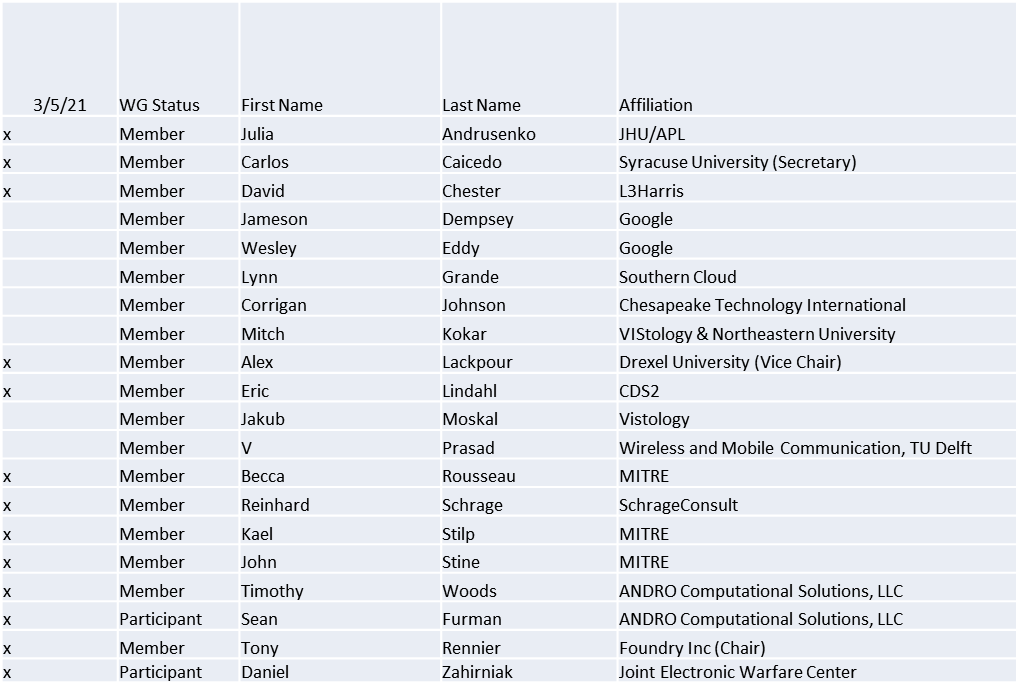 Quorum achieved 1.b.  Approval of AgendaApproval of Agenda from 5-21-0004-00Mover: ReinhardSecond: CarlosVote: UC1.c.  Copyright slides Copyright policy slides were presented. No comments came forward.1.d.  Patent slides / Notes on status Patent related slides were presented, no issues came forward1.e. Approval of recent minutesMotion to approve minutes of the February 2 / 2021  WG meeting minutes contained in Doc #: 5-21-0003-00-minsMover: ReinhardSecond: JohnVote: UC2. Status on 1900.5aMarch 5 ad-hoc:Contribution from Mitch, the MLM Use case from SDRF 11 year ago, London bombingNext meeting 3/19Planning a discussion on requirements for the standardTaking on a complex task with the goal of making a not too complex standardConsidering multiple architectures? Including the idea of a Meta architecture3.   Status of 1900.5.1Final document published P1900.5.1-2020Planning a Hands-on at the Plenary 3/31/214. Status on 1900.5.2aJohn posted latest revision on 3/4/2021Awaiting comments - 3/22/21 deadlinePlanning 3/31/21 ad-hoc to support comment resolution5. Review of other DySPAN-SC activities Monthly Meeting Postponed until 3/8/21Machine Learning PAR will be P1900.8First meeting in the upcoming plenary6. 1900.5 marketing inputsCarlos working with a few other Universities on a Spectrum Innovation Initiative proposalCreated a Demo on using SCMs to control SDRs7. 1900.5 meeting planning and reviewP1900.51900.5a Ad- hoc 3/19/21 1300-1500 ET1900.5 WG Plenary Opening Session 3/30/21 0900-1030 ET1900.5.1 Ad-hoc 3/31/21 1200-1330 ET*1900.5a Ad-hoc 3/30/21 1400-1530 ET1900.5.2a Ad-hoc 3/31/21 1400 ET1900.5 WG Plenary Closing Session 4/1/21 0900-1030 ET8. AoBNoneMeeting adjourns at 9:55 a.m. ESTan Working GroupIEEE DYSPAN-SC 1900.5TitleMeeting minutes 0253 for the P1900.5 Meetings of March 5, 2021DCN5-21-0006-00-minsDate Submitted3/29/2021Source(s)Carlos  Caicedo (Syracuse University)     email:     ccaicedo@syr.edu    AbstractMinutes for the IEEE 1900.5 meeting held on March 5, 2021NoticeThis document has been prepared to assist the IEEE DYSPAN-SC. It is offered as a basis for discussion and is not binding on the contributing individual(s) or organization(s). The material in this document is subject to change in form and content after further study. The contributor(s) reserve(s) the right to add, amend or withdraw material contained herein.ReleaseThe contributor grants a free, irrevocable license to the IEEE to incorporate material contained in this contribution, and any modifications thereof, in the creation of an IEEE Standards publication; to copyright in the IEEE’s name any IEEE Standards publication even though it may include portions of this contribution; and at the IEEE’s sole discretion to permit others to reproduce in whole or in part the resulting IEEE Standards publication. The contributor also acknowledges and accepts that IEEE DYSPAN SC may make this contribution public.Patent PolicyThe contributor is familiar with IEEE patent policy, as outlined in Section 6.3 of the IEEE-SA Standards Board Operations Manual <http://standards.ieee.org/guides/opman/sect6.html#6.3> and in Understanding Patent Issues During IEEE Standards Development <http://standards.ieee.org/board/pat/guide.html>.